Приложение №21Пример определения основных геометрических параметровдеталей, входящих в соединение болтомИсходные данные, определяемые по варианту из табл.1.1:Резьба – М12;Толщина скрепляемых пластин – B1 = 10 мм, B2 = 15 мм.Болт и шайба первого исполнения, гайка – второго.Определение параметров болтаДлина болта lРасчетная длина болта определяется по формуле (2):lр= B1 + B2 + 1,3d.= 10+15+1,3·12=40,6.В первой колонке (l) табл.1.2 из ряда стандартных длин болтов определяем, что размер 40,6 находится между длинами 40и 45. Выбираем ближний – 40 мм.Таким образом, длина болта l =40.Длина резьбы определяется из табл.1.2 по номинальному диаметру резьбы d и длине болта l, равной 66 мм.Таким образом, длина резьбы l0=30мм.Размер «под ключ» головки болта определяем из табл. 1.3 по номинальному диаметру резьбы (d = 12 мм).Размер «под ключ»S = 19 мм.Высота головки болта k = 7,5 мм. Размеры фаски головки болта даны на чертеже.Определение параметров гайкиПараметры гайки определяем по таблице по номинальному размеру резьбы (d = 12 мм): Размер «под ключ»S = 19 мм; Высота гайки H= 10 мм;Определение геометрических параметров шайбыГеометрические параметры шайбы определяем по таблице прил. 4 по номинальному размеру резьбы (d = 12 мм):Диаметр отверстия d1 = 13 мм.Внешний диаметр d2 = 24 мм.Толщины шайбы S = 2,5 мм.Определение геометрических параметров скрепляемых пластинВысота пластин задана: В1=10 мм, В2=15 мм.Ширину и высоту обеих пластин примем одинаковыми. Пусть длина L = 3S, а ширина h = 2S, где S – размер «под ключ».Из этого следует, что L=3·19 = 57, округлим и примем L = 60 мм; h = 2·19 = 38, округлим и примем h = 40 мм.Диаметр отверстия в пластинах определим по формуле: dотв. = 1,1 d = 1,1·12 = 13,2 мм.Округлим dотв.=13ммТаблица 1.1. Задание по теме «Соединение болтом»Таблица 1.2. Длина болтов М6...М48 с шестигранной головкойкласса точности А по ГОСТ 7805-70 и B по ГОСТ 7798-70, ммТаблица 1.3. Основные размеры болтов с шестигранной головкой класса точности А по ГОСТ 7805-70 и B по ГОСТ 7798-70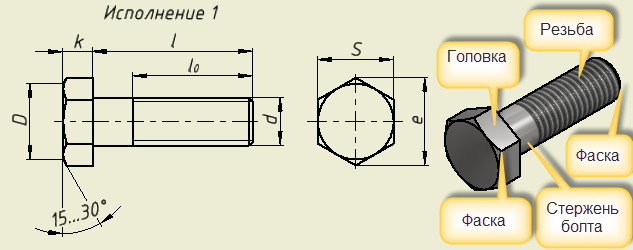 D = 0,95 ÷ 1S Примечание: Болты с размерами, расположенными выше ломаной линии, допускается выполнять с резьбой на всей длине стержня (l0=l).Основные размеры шестигранных гаек класса точности В, нормальных  по ГОСТ5915-70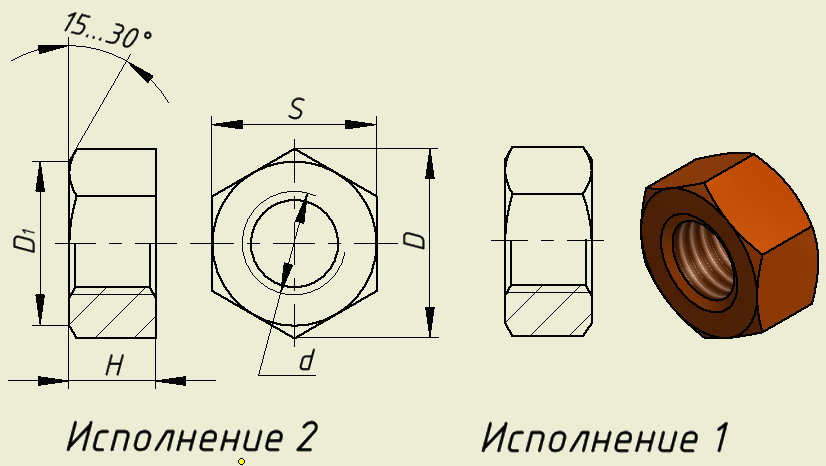 Основные размеры шайб обычных по ГОСТ 11371-78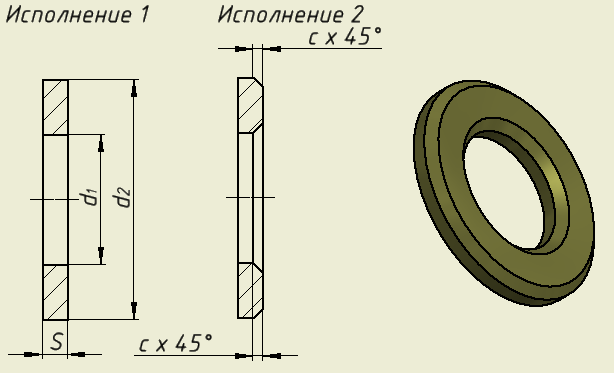 Диаметры и шаги метрической цилиндрической резьбы общего назначения№ варианта№ варианта123456789101112131415Номинальный диаметр, ммНоминальный диаметр, ммМ12М10М16М18М36М20М24М20М30М30М10М12М24М16М20Толщина скрепляемых деталей, ммВ110810122015141415206812812Толщина скрепляемых деталей, ммВ2151420183020161630351614202018№ варианта№ варианта161718192021222324252627282930Номинальный диаметр, ммНоминальный диаметр, ммМ24М30М36М12М20М14М16М30М12М10М20М16М20М12М36Толщина скрепляемых деталей, ммВ1121525610681256101212820Толщина скрепляемых деталей, ммВ2182035182020282020142018181640lМ6М6M8M8М10М10М12М12М16М16М18М18ll1l0l1l0l1l0l1l0l1l0l1l08—**————10—*—*—*——————12—*—*—*——————1410*—*—*—*————1612*12*—*—*————2016*16*16*15*—*—*25211821*21*20*19*—*302618262226*25*24*24*3531183122312630*29*29*40361836223626353034*34*454118412241264030393839*5046184622462645304438444255511851225126503049384942605618562256265530543854426561186122612660305938584270661866226626653064386442757118712271267030693869428076187622762675307438744290861886228626853084388442100——96229626953094389442110————10626105301043810442lМ20М20М24М24М30М30M36M36М42М42М48М48ll 1l0l 1l0l1l0l 1l0l 1l0l 1l025—*——————————3024*——————————3529*28*————————4034*33*————————4539*38*36*——————5044*43*41*40*————55494648*46*45*—*——60544653*51*50*48*——655946585456*55*53*—*706446635461*60*58*58*7569466854666665*63*63*8074467354716670*68*68*90844683548166807878*78*100944693549166907888*88*11010446103541016610078989098*1201144611354111661107810890108102dМ6М8М10М12М16М18М20М24М30М36М42М48k4,05,36,47,510,012,012,51518,722,526,030,0S101317192427303646556575dSD1, не менееdaH587,25…5,7546109,06…6,75581311,78…8,756,5101715,510…10,758121917,212…131016242216…17,313182724,818…19,415203027,720…21,616241633,224…25,919304642,730…32,424365551,136…38,929426559,942…45,434487569,448…51,838d6810121618d1 (исп.1)6,6910,513,517,520d1(исп.2)6,48,410,5131719d2121621243034S1,61,622,533d202430364248d1 (исп.1)2225,531,537,543,550,5d1 (исп.2)212531374350d2374456667892S344578Номинальный диаметр резьбы, dШаг, РШаг, РНоминальный диаметр резьбы, dкрупный мелкий610,75; 0,581,251; 0,75; 0,5101,51,25; 1; 0,75; 0,5121,751,5; 1,25; 1; 0,75; 0,51621,5; 1; 0,75; 0,5182,52; 1,5; 1; 0,75; 0,5202,52; 1,5; 1; 0,75; 0,52432; 1,5; (1)303,5(3); 2; 1,5; 1; 0,753643; 2; 1,5; 1424,5(4); 3; 2; 1,5; 1485(4); 3; 2; 1,5; 1